Приложение № 2Подруга дней моих суровых, 
Голубка дряхлая моя, 
Одна в глуши лесов сосновых 
Давно, давно ты ждешь меня.
Ты под окном своей светлицы 
Горюешь, будто на часах, 
И медлят поминутно спицы 
В твоих наморщенных руках. 
Глядишь в забытые вороты 
На черный, отдаленный путь: 
Тоска, предчувствия, заботы 
Теснят твою всечасно грудь...____________________________________________________________________Карточка №1.Расставь паузы.Приложение № 3.Работа по карточке №2.Какие чувства может испытывать лирический герой к лирическому персонажу:- привязанность,- любовь,- жалость,- сострадание,- нежность,- уважение,- восхищение,- забота,- тоска,- страдание от разлуки,- чувство вины  за долгое отсутствие,- признательность за время, проведённое вместе,- благодарность,- настроение одиночества и тревоги,- затерянность, заброшенность,- тихая радость,-светлая печаль,- радость, восторг…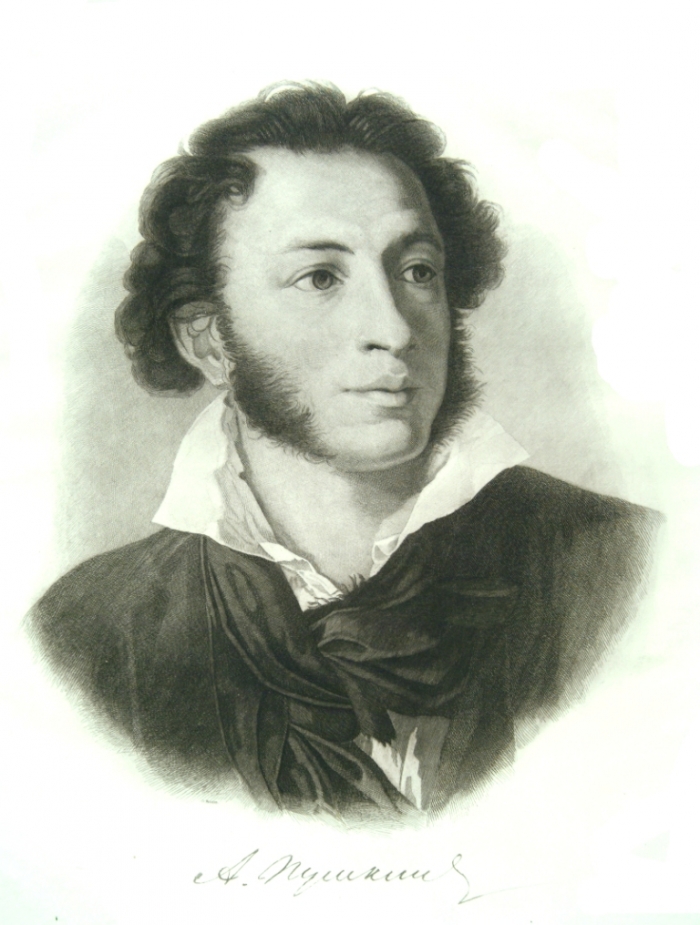 Знаки препинанияСчёт  при паузеОбозначение,разI.  -  :Раз, дваII?   !Раз, два, триIIIКрасная строкаРаз, два, три, четыреIIIIПосле прочтения заголовка текстаРаз, два, три, четыре, пятьIIIII